警务辅助人员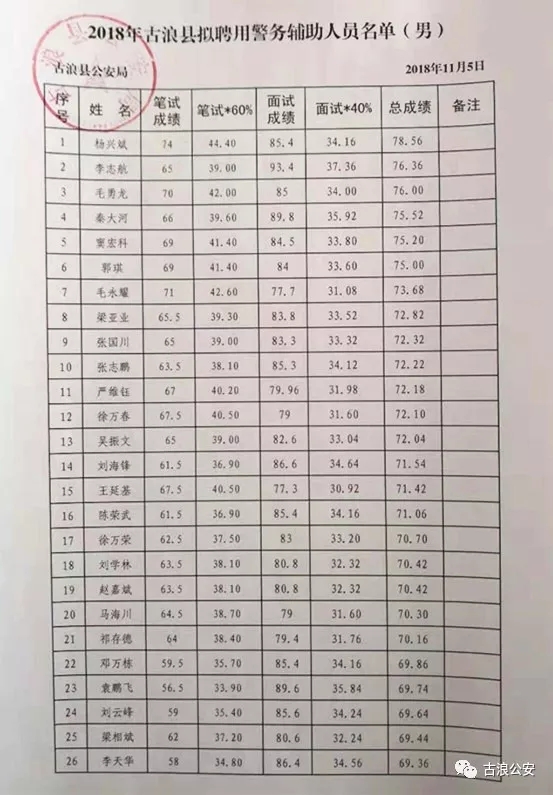 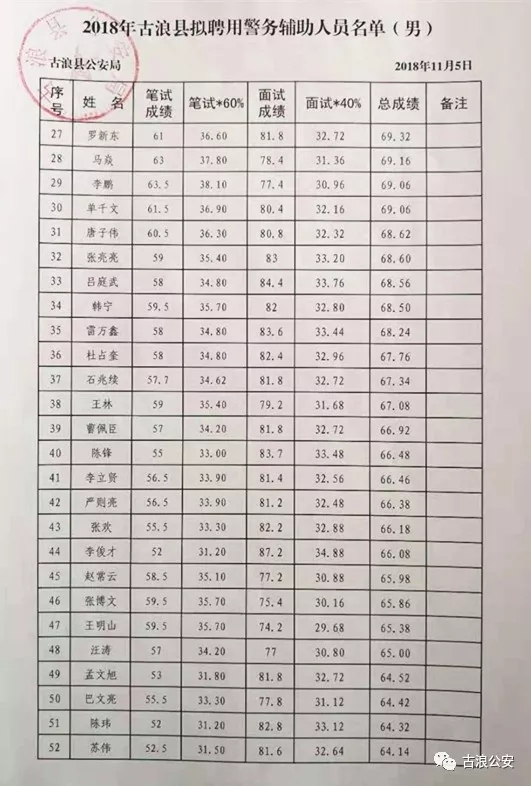 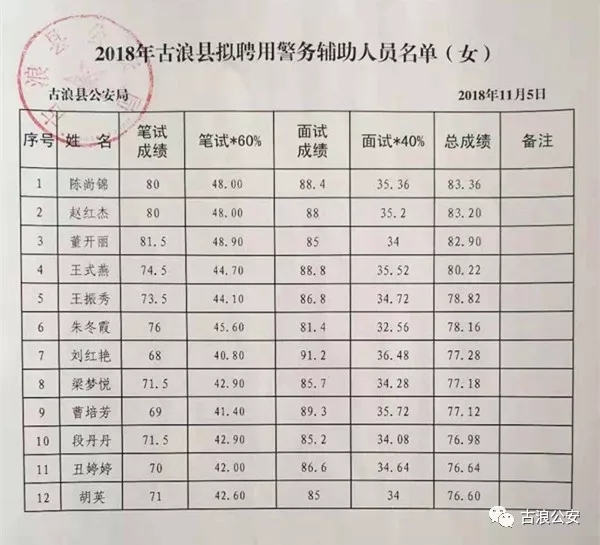 专职消防队员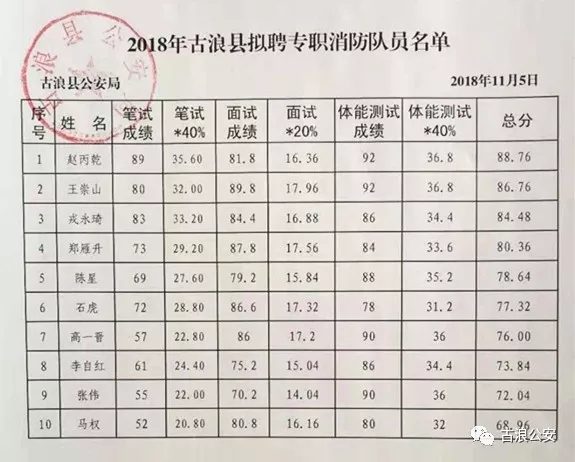 消防文员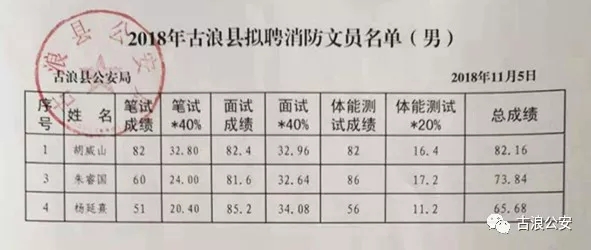 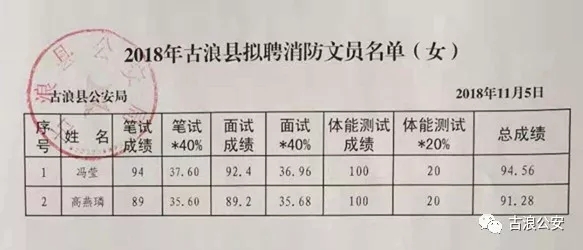 